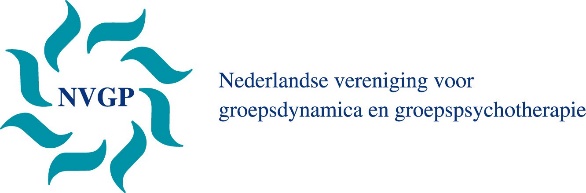 EVALUATIEFORMULIER NVGP CONGRES
SPLIJTING EN INTEGRATIE: 26 maart 2020, De Zalen van Zeven, Boothstraat 7, Utrecht1 = Slecht, 2 = Onvoldoende, 3 = Matig, 4 = Goed, 5 = Zeer goedWat vond u van de workshop van Bill Roller?* 1			2			3			4			5Opmerkingen: Voldeed de workshop aan uw verwachtingen?*:1			2			3			4			5Opmerkingen: Kunt u de kennis opgedaan in deze workshop gebruiken in uw werk?*1			2			3			4			5Opmerkingen: ALGEMENE VRAGENWat vond u van de locatie: De Zalen van Zeven?Bereikbaarheid*:1			2			3			4			5Opmerkingen: Catering*:1			2			3			4			5Opmerkingen:Van wie hoorde u van deze workshop?* 
 Folder
 Website NVGP
 LinkedIn
 Facebook
 Collega
 Anders n.l. …….*Uw keuze omcirkelen
Het ingevulde formulier mailen naar secretariaat@groepspsychotherapie.nl.
of sturen naar NVGP, Maliebaan 87, 3581 CG UTRECHT